                                                             Register today for New Jersey FCCLA’s 10th Annual Leadership Boot Camp!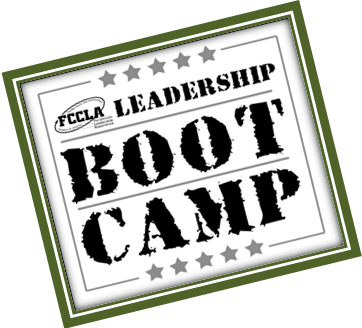 Saturday, January 12th, 2019John P. Stevens High School, Edison, New Jersey8:30AM – 3:30PMAt the 2019 Leadership Boot Camp, NJ FCCLA members will receive dynamic leadership training and benefit from fun personal growth experiences.  Members will receive exclusive leadership development training that was once only available to the state officers.  
Don’t miss this exciting opportunity! Aside from general sessions that will involve the whole group, this year’s Leadership Boot Camp will be broken down into a Sergeant Track (basic training) and Lieutenant Track (intermediate training). The program will also include an Adviser Track for which advisers will receive professional development. Attendees will receive a light breakfast, lunch, a copy of The FCCLA Ultimate Officer Handbook & Training Manual, and an FCCLA leadership        t-shirt.  All for $45!  Registration forms and payment are due Friday, December 14th, 2018.  ** NO REFUNDS will be given.**Sergeant Track (basic training)This program will be geared towards developing student leaders who have not previously attended the NJ FCCLA Boot Camp. In this track, participants will attend sessions that cover the following topics: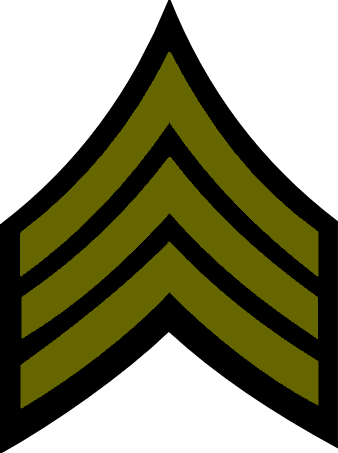 Fundamentals of Leadership Communication Skills and NetworkingTeamwork And much more!Lieutenant Track (intermediate training)This program is designed to be a more advanced leadership training for student leaders who previously attended a NJ FCCLA Boot Camp.  In this track, participants will attend sessions that focus on more complex leadership theory and provide the opportunity to advance your communication skills.    This track will put you on the path to become college and career ready.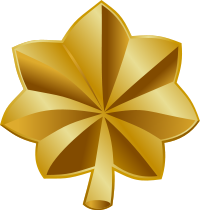 Recruiters Track (adviser training)Preparation for the 2019 State Leadership Conference and NetworkingIntegrating FCCLA into the ClassroomState and National FCS updates- - - - - -- - - - - - - - - - - - - - - - - - - - - - - - - - - - - - - - - - - - - - - - - - - - - - - - - - - - - - - - - - - - - - - - - - - - - - - - - - - - - - - - - - -        Permission Form                                             Student’s Name ______________________________________________________________________________ Grade ___________________________Chapter Name _________________________________________________________________________________ T-shirt size__________________Parent/Guardian’s Name _____________________________________________Parent’s Guardian’s Phone ___________________________Special Dietary Needs: __________________________________________________________________________________________________________Special Medical Needs: _________________________________________________________________________________________________________I give permission for my son/daughter, ____________________________________________________________, to participate in the NJ FCCLA Leadership Boot Camp on January 12, 2019.  I understand that during this event my son/daughter will be participating in group activities and photographs/video may be taken for the NJ FCCLA website or state conference media.  ___________________________________________________________________________________           _________________________________________             Parent Signature 					   	                     Date2019 NJFCCLA Leadership Boot Camp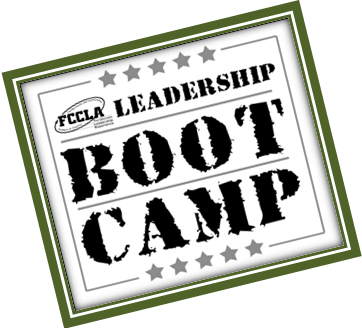 John P.  , 8:30 AM—3:30 PMIn addition to great leadership development sessions, attendees will receive a light breakfast, lunch, a copy of The FCCLA Ultimate Officer Handbook & Training Manual, and an FCCLA leadership t-shirt.  The cost is $45 per student and adviser.Registration forms and payment are due Friday, December 14th, 2018.    Chapter Name: ____________________________________________________________________________________________________________    Adviser(s) Name: _____________________________________________________________________   Adviser(s) T-Shirt Size: _______Total # of Students in Sergeant Track Attending	__________Total # of Students in Lieutenant Track Attending	__________Total # of Advisers in Recruiters Track Attending	__________TOTAL ATTENDING & AMT.  DUE			__________ 	    x 	$45/each = $______________    In order to qualify as a Red Rose Chapter, 4 members and 1 adviser must attend Leadership                      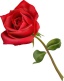            Bootcamp.Student NameGrade LevelLeadership TrackT-Shirt Size1.2.3.4.5.6.7.8.9.10.11.12.13.14.15.16.17.18.19.20.